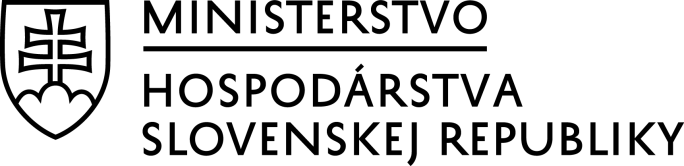 OZNÁMENIE O STRATEGICKOM DOKUMENTEIntegrovaný národný energetický a klimatický plánMinisterstvo hospodárstva Slovenskej republiky oznamuje, že podľa § 17 zákona
č. 24/2006 Z. z. o posudzovaní vplyvov na životné prostredie a o zmene a doplnení niektorých zákonov v znení neskorších predpisov začína proces posudzovania vplyvov strategického dokumentu „Integrovaný národný energetický a klimatický plán“.Oznámenie vypracované podľa Prílohy č. 2 k zákonu č. 24/2006 Z. z. je uverejnené na adresách:https://www.enviroportal.sk/sk/eia/detail/integrovany-narodny-energeticky-klimaticky-planhttps://www.mhsr.sk/uploads/files/6vGP5hYc.pdfPísomné stanoviská k oznámeniu je možné predkladať do 15 dní od uverejnenia tohto oznámenia na adresu: Ministerstvo životného prostredia SR, Odbor posudzovania vplyvov na životné prostredie, Námestie Ľudovíta Štúra 1, 812 35 Bratislava. 